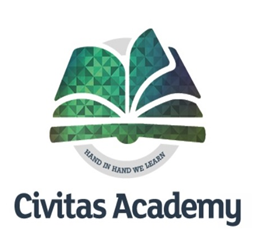 Pupil Premium Grant (PPG) Strategy 2020-21Version 2: November 2020Review Date: July 2021Allocation for 2020/21 is £1345 per eligible pupil in Reception to Year 5Amount of pupils eligible for PPG at the January 2020 census: 20 (5/12 of funding number)Amount of pupils eligible for PPG on roll at the start of November: 35  (7/12 of funding number)Total £38,660.74At Civitas Academy we recognise that barriers for our disadvantaged children face can be varied. Therefore, we balance the spend between academic and pastoral approaches. We target all of our disadvantaged pupils to ensure that they reach the highest possible outcomes by the end of each academic year. When considering approaches to use we make use of resources such as Visible Learning and the Education Endowment Federation. We make ongoing reviews throughout the year in our pupil progress meetings and report annually on the impact of our PPG spend each academic year. As part of our process, we perform regular learning walks and observations that focus on our disadvantaged pupils identifying specific learning barriers that need addressing. This is reflected in our strategy choices. For example, this academic year, we have identified that we need to place additional ELSA support into the strategy. When planning this strategy, we have made use of our previous strategies and the impact that they have had. For example in 2019-20, the use of Accelerated Reader had a considerable impact, so we have increased the spend in that specific area. As a growing school we review our practice regularly and plan to do more of what is having impact. However, we also recognise that every child is an individual and there are occasions where we have to take a more individualised approach to raise the attainment of our disadvantaged pupils.Year groupProvisionObjectiveOutcomeCostAcademicAcademicAcademicAcademicAcademicReceptionPhonics Intervention
Intervention for PPG pupils led by a teacher or LSA.To increase phonics knowledge and understanding of PPG pupils.£1,000ReceptionGood Level of Development InterventionBespoke interventions led by a teacher or LSA to ensure that PPG pupils get additional intervention in the areas they require to reach a Good Level of Development (GLD) by the end of the Reception year.To increase the proportion of PPG pupils achieving a Good Level of Development.£2660.74Year 1Phonics Intervention
Intervention for PPG pupils led by a teacher or LSA.To increase phonics knowledge and understanding of PPG pupils.£1,000Year 1Mathematics Intervention
Intervention for PPG pupils led by a teacher or Learning Support Assistant (LSA).To increase proportion of PPG pupils achieving age related expectations by the end of Y1.£1,000Year 2Reading InterventionIntervention for PPG pupils led by a teacher or Learning Support Assistant (LSA).To increase attainment of disadvantaged pupils£1,000Year 2Mathematics InterventionIntervention led either by teacher or LSA.To close gaps and ensure pupils reach age-related expectations and a greater proportion reach greater depth.£1,000Year 2Phonics Intervention
Intervention for PPG pupils led by a teacher or LSA.To increase phonics knowledge and understanding of PPG pupils.£1,000Years 3, 4 and 5Reading InterventionIntervention for PPG pupils led by a teacher or Learning Support Assistant (LSA).To increase attainment of disadvantaged pupils£1,000Years 3, 4 and 5Mathematics InterventionIntervention led either by teacher or LSA.To close gaps and ensure pupils reach age-related expectations and a greater proportion reach greater depth.£1,000Years 3, 4 and 5Accelerated ReaderReading program purchased to support the learning of PPG pupils.PPG pupils are engaged with their reading and make increased rates of progress.£1,600Year 1-5MyMathsMathematics program purchased to support the learning of PPG pupils.PPG pupils have access to extra learning at home that enables them to make increased rates of progress.£400Year 5Additional TeacherAdditional teacher deployed in the afternoon to run bespoke interventions according to the individual needs of pupils.PPG pupils make accelerated rates of progress from their individual starting points that means a greater proportion reach at least age related expectations.£15,000PastoralPastoralPastoralPastoralPastoralWhole SchoolELSA SupportTrained member of staff used to run intervention to support pupils with social and emotional barriers in the classroom.To provide children with additional pastoral support in order to be ready to learn within the classroom.£10,000Whole SchoolTrips/ Events Subsidy This is used to subsidise the payment for vulnerable families.To enable vulnerable children throughout the school to take part in school trips/ events.£1,000